Negativa semana para las acciones del sector en el mercado local y neutra en N.Y.TRAN cierra en $ 22,10 con baja de -3.07% en la semana.PAMP queda en $ 87,70 subiendo el 0.34% respecto del cierre anterior y en N.Y. cierra en us$ 14.56 subiendo un 0.97%. EDN finaliza la semana en $ 27,00 abajo el -0.37% respecto de la semana anterior y en N.Y. queda en us$ 3.60 neutro respecto de la semana anterior.CEPU finaliza en $ 31,65 con un retorno negativo semanal de -3.06% en pesos y en N.Y. cierra en us$ 2.16 bajando -2.26%,Se mantienen señales de venta en CEPU y TRAN y se mantienen señales de  compra en PAMP y EDN.  EVOLUCION DE LOS ACTIVOS EN LA SEMANA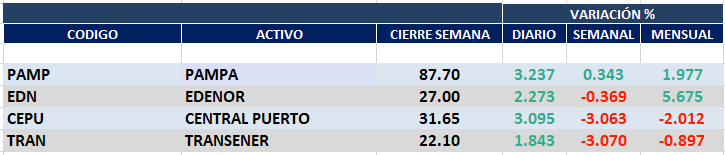 PAMPA (Cierre al 09/04/2021 $ 87,70)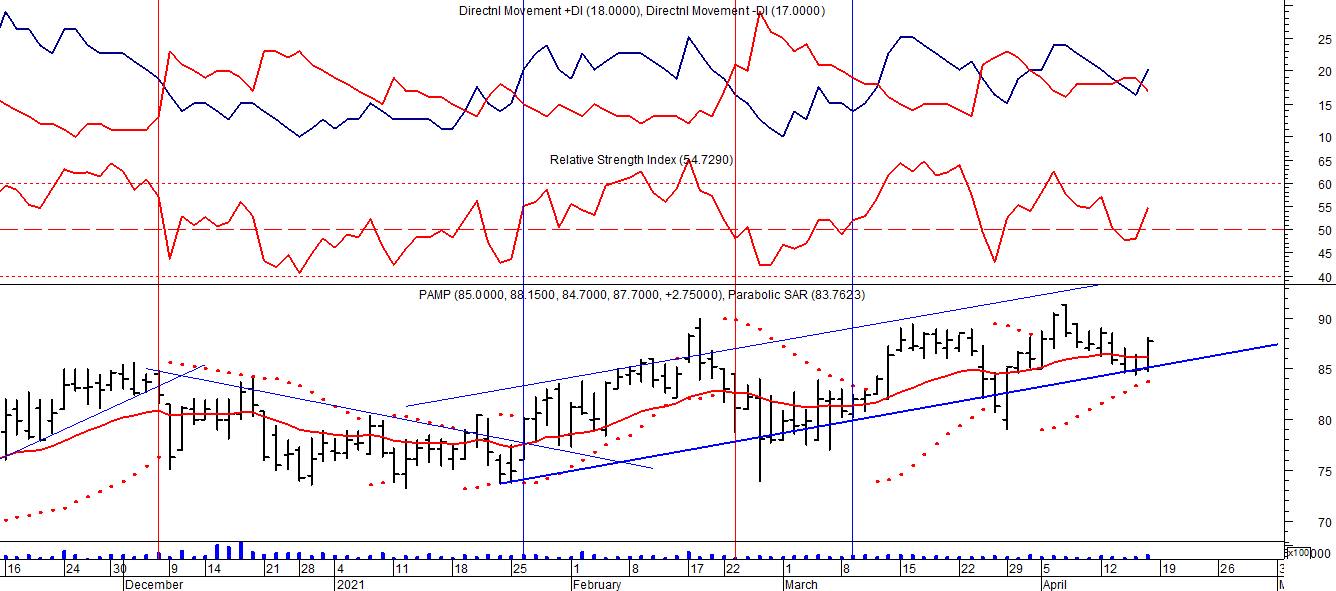 EDENOR (Cierre al 16/04/2021 $ 27,00)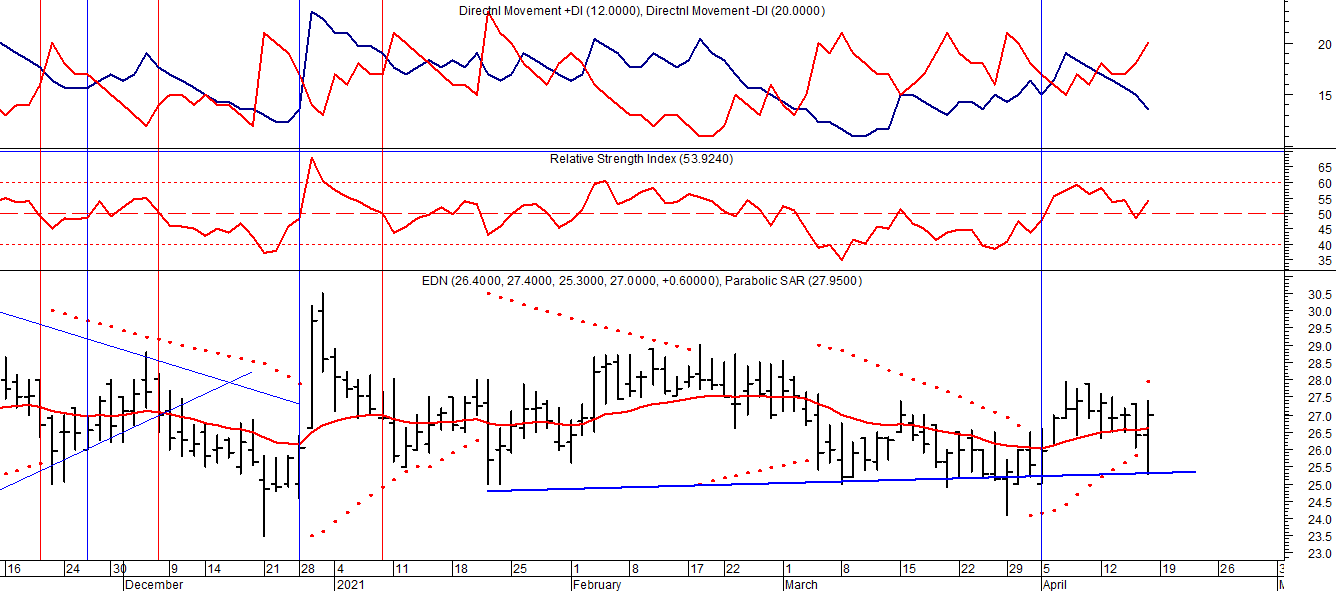 Señal de compra el 15/08/2018 en $ 44,00.Señal de venta el 20/02/2019 en $ 53,00.Señal de compra el 18/12/2019 en $ 21,00.Señal de venta el 24/01 en $ 22,50.Señal de compra el 27/04 en $ 16.00.Señal de venta el 24/08 en $ 23.50.TRAN (Cierre al 16/04/2021 $ 22,80)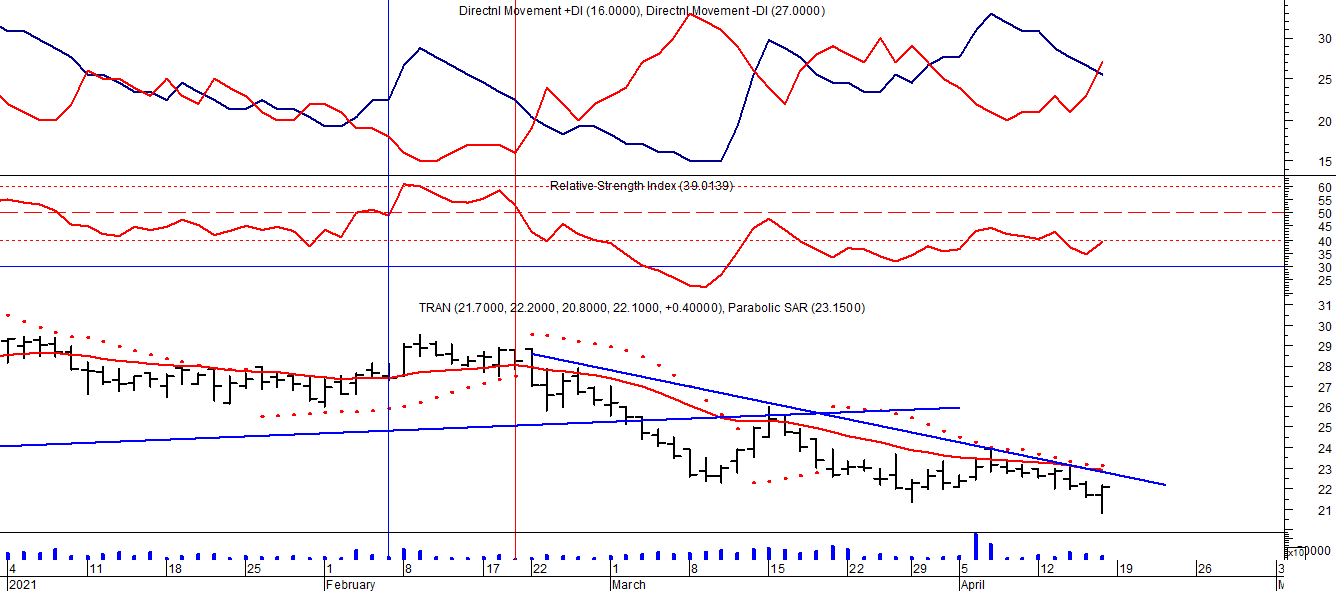 Señal de compra el 03/05 en $ 36,00.Señal de venta el 12/08 en $ 24,00.Señal de venta el 7/02 en $ 28,00.Señal de compra el 27/04 en $ 20,00.Señal de venta el 12/06 en $ 26,00Señal de compra el 06/07 en $ 25,00.Señal de venta el 25/08 en $ 25,50.CEPU (Cierre al 16/04/2021 $ 31,65)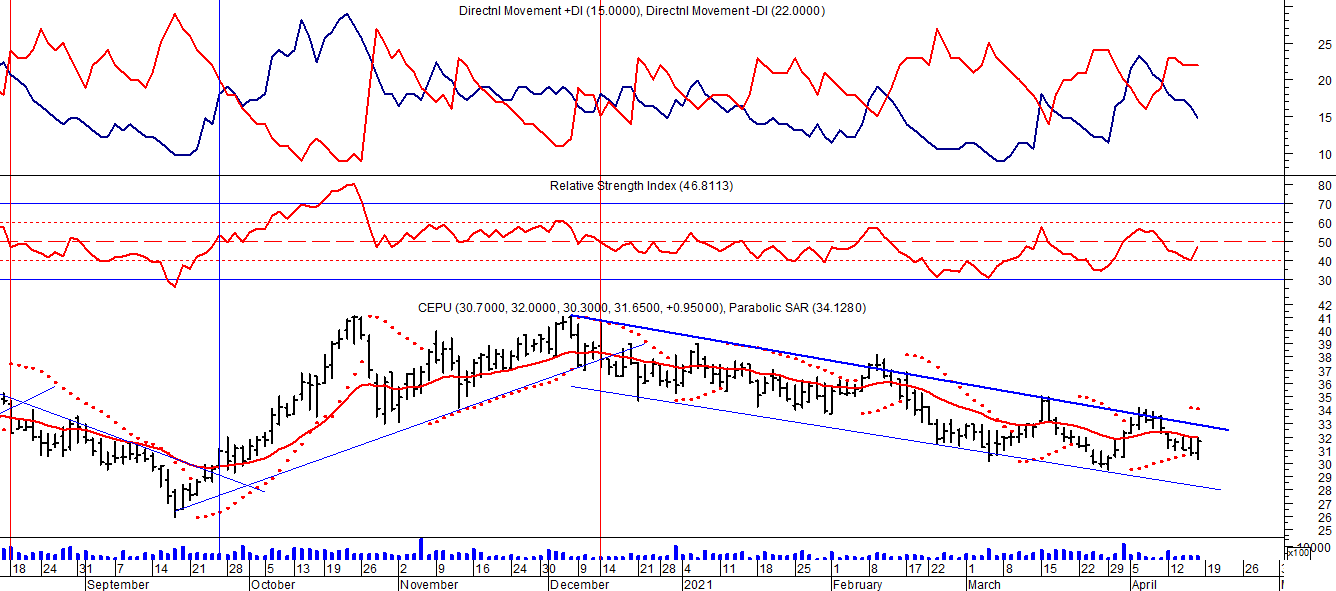 Señal de compra el 14/04 en $ 23,00.Señal de venta el 12/06 en $ 30,00.Señal de compra el 06/07 en $ 30,00.Señal de venta el 03/09 en $ 31.00.Señal de compra el 28/09 en $ 30,00.Señal de venta el 14/12 en $ 39,00.